REMUS product information 08-2015BMW 6 Series E63 Coupé / E64 Cabrio, 2004=>Dear REMUS-Partner,We are pleased to inform you that we have completed our next development REMUS sport exhaust left / right with selectable tail pipes for theBMW 6 Series E63 Coupé/E64 Cabrio, 2004=>.It would be a pleasure for us to receive your order.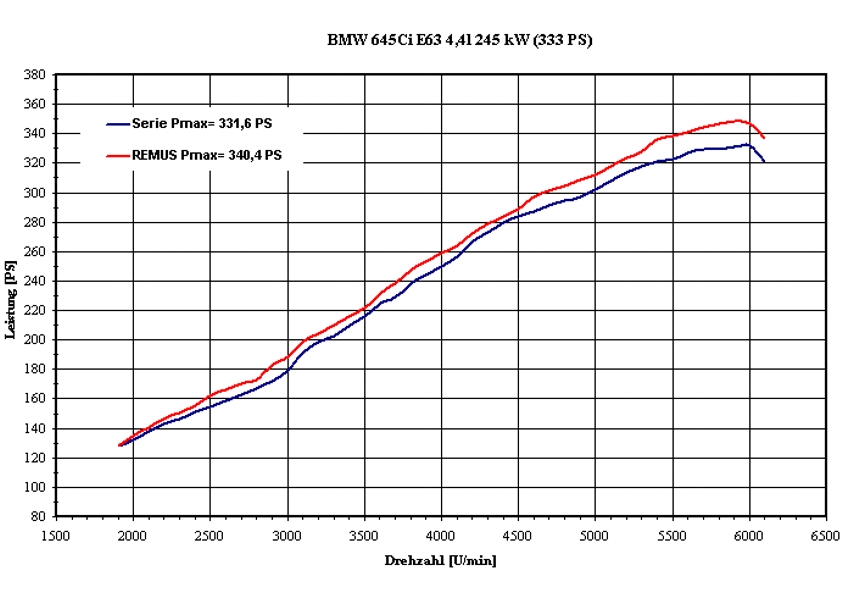 Stay tuned!Your REMUS Team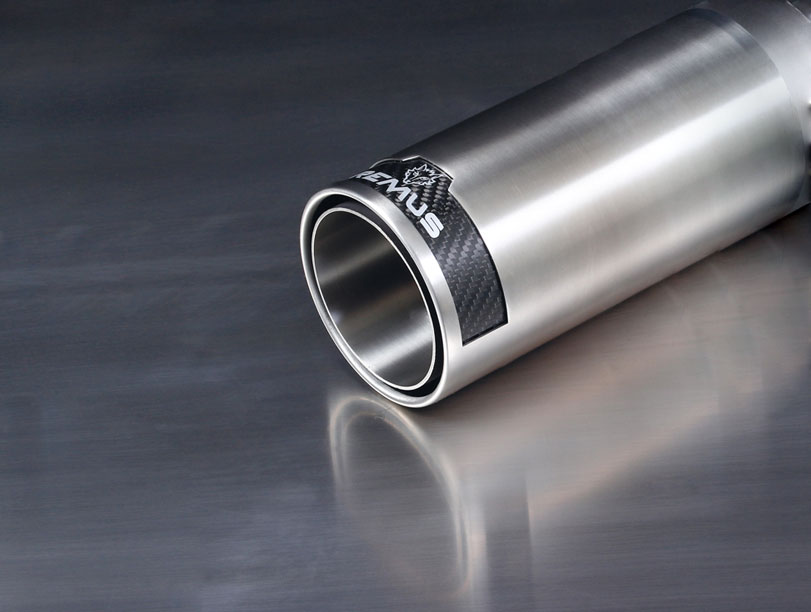 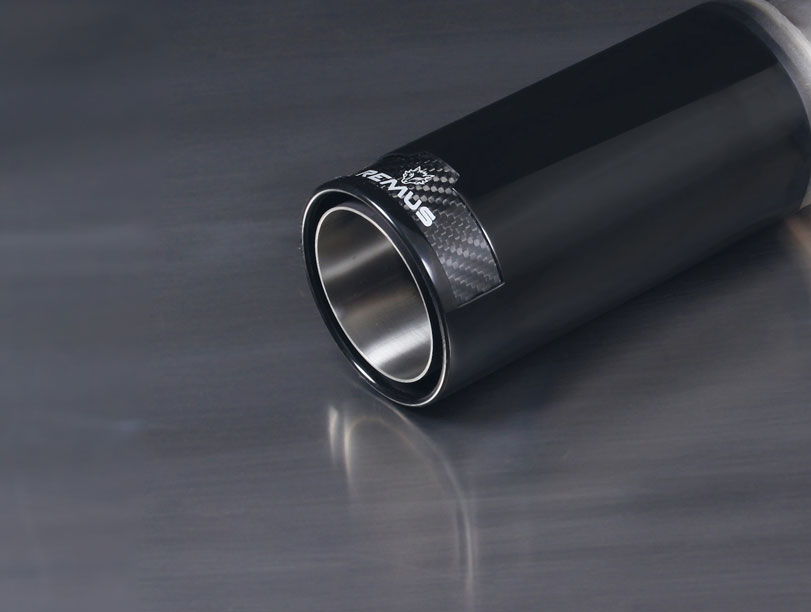 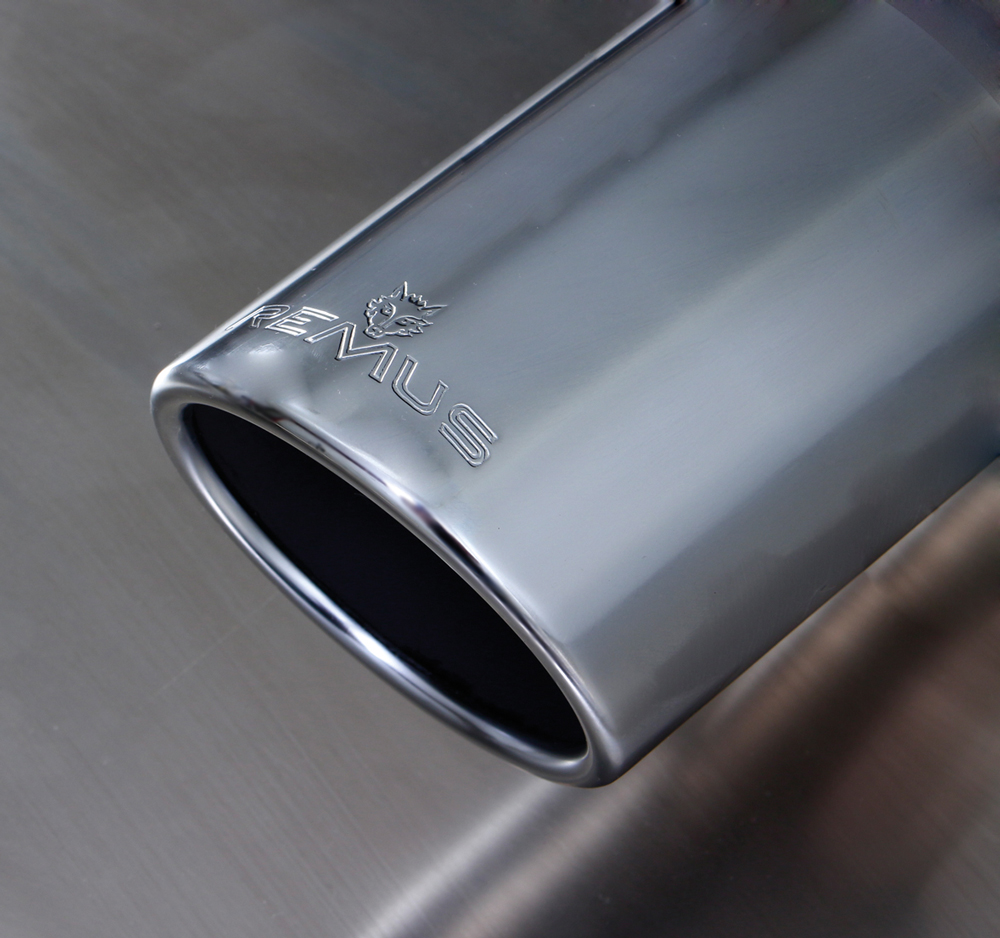 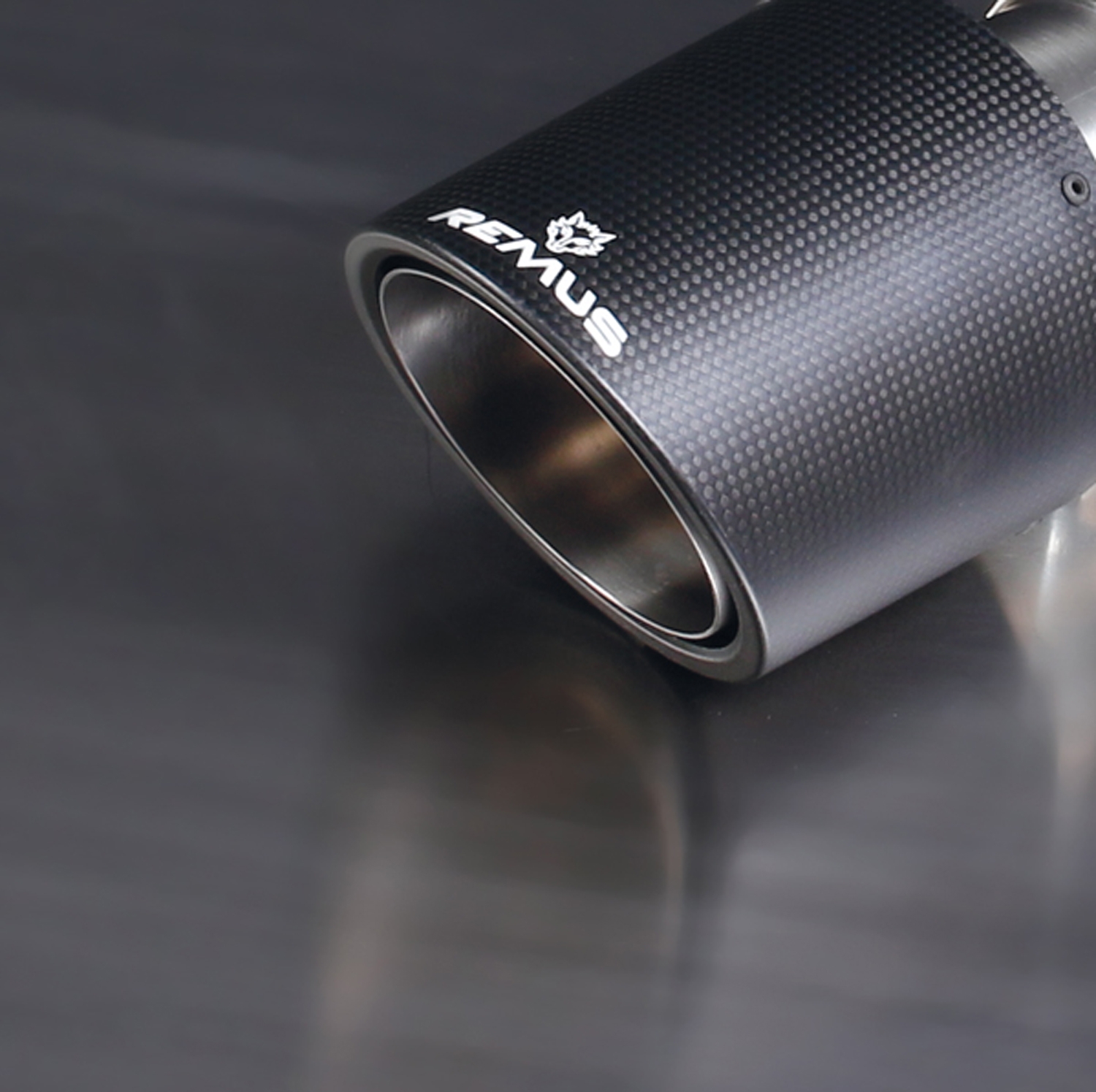 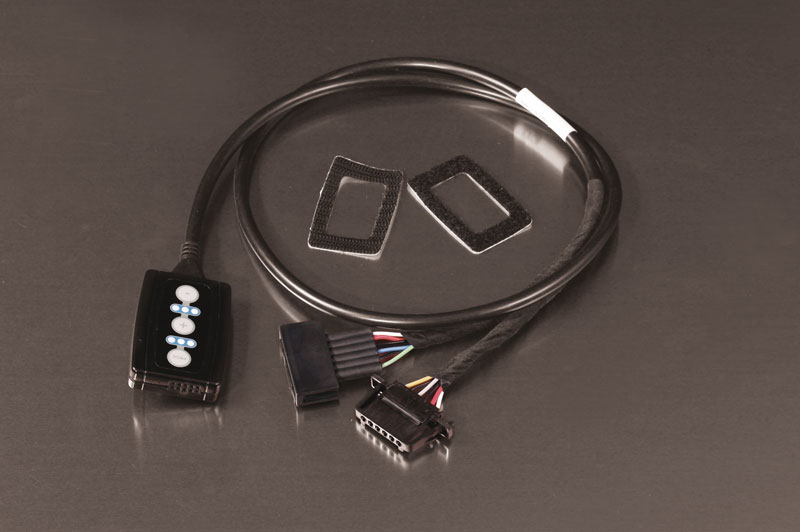 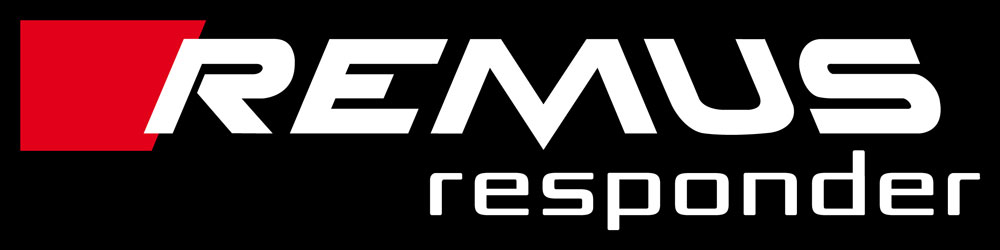 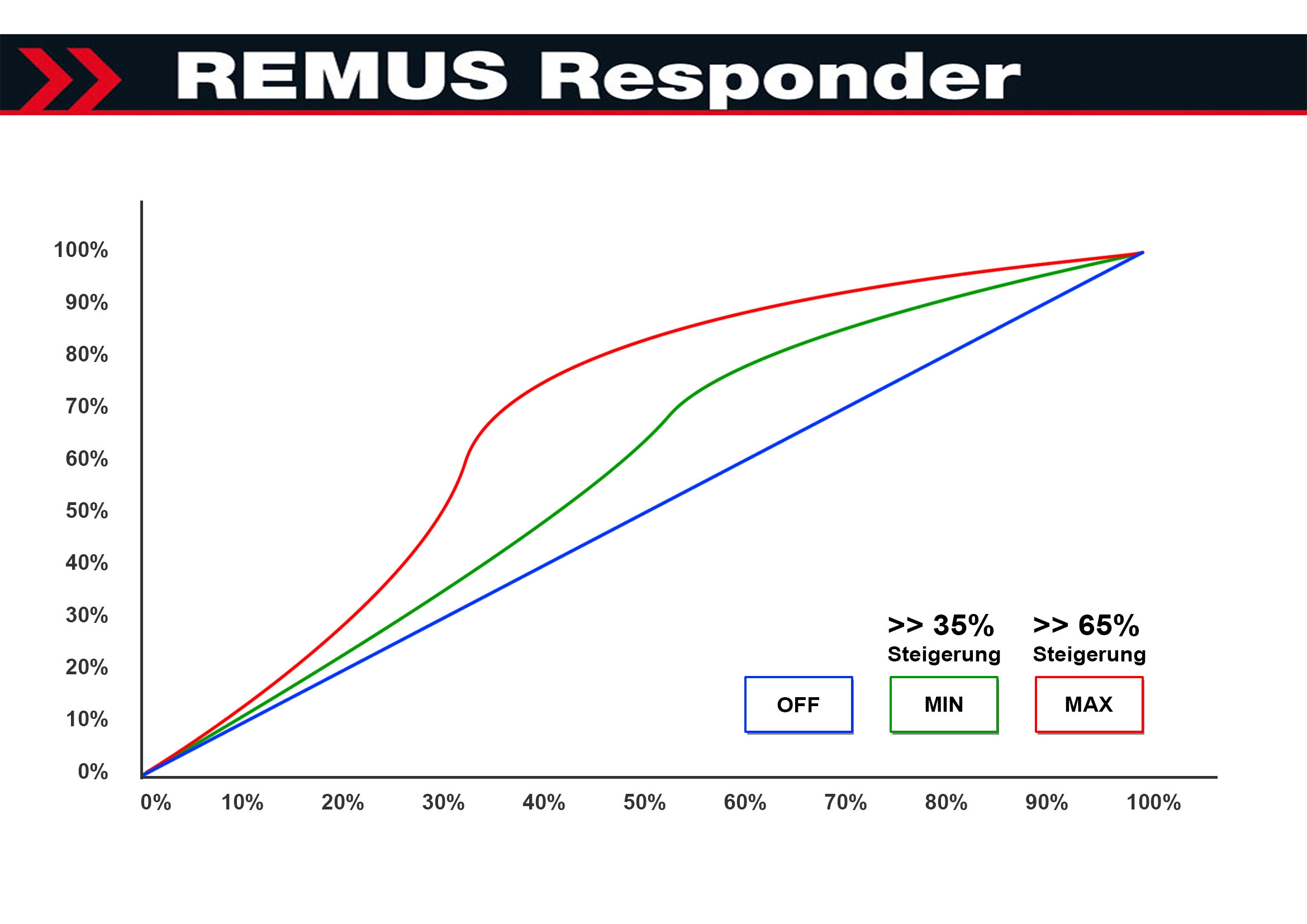 Car and engine specificationCar and engine specificationCar and engine specificationBMW 6er E63 CoupéBMW 6er E64 Cabrio645CI 4.4l 245 kW, 2004=>; 650CI 4.8l 270 kW, 2006=>BMW 6er E63 CoupéBMW 6er E64 Cabrio645CI 4.4l 245 kW, 2004=>; 650CI 4.8l 270 kW, 2006=>BMW 6er E63 CoupéBMW 6er E64 Cabrio645CI 4.4l 245 kW, 2004=>; 650CI 4.8l 270 kW, 2006=>Part no.Description€ RRP price excl. VAT089204 0500LRStainless steel sport exhaust left and sport exhaust right (without tail pipes), with EEC homologation660,--choose from following tail pipe package:choose from following tail pipe package:choose from following tail pipe package:0026 70STail pipe set L/R consisting of 2 tail pipes Ø 102 mm angled, chromed, with adjustable spherical clamp connection160,--0026 70CSTail pipe set L/R consisting of 2 Carbon tail pipes Ø 102 mm angled, Titanium internals, with adjustable spherical clamp connection370,--0026 98CTail pipe set L/R consisting of 2 tail pipes Ø 98 mm Street Race, with adjustable spherical clamp connection196,--0026 98CBTail pipe set L/R consisting of 2 tail pipes Ø 98 mm Street Race Black Chrome, with adjustable spherical clamp connection220,--ATTENTION: Not for M sport option!089204 0500LR replaces 089204 0598CL and 089204 0598CR.ATTENTION: Not for M sport option!089204 0500LR replaces 089204 0598CL and 089204 0598CR.ATTENTION: Not for M sport option!089204 0500LR replaces 089204 0598CL and 089204 0598CR.Part no.Description€ RRP price excl. VATR903702REMUS Responder167,--REMUS RESPONDER:Improved throttle response, more dynamic!The REMUS Responder improves throttle response by means of modifying the accelerator pedal output signal. No more throttle delay and reduced lag during automatic shifting makes driving with the REMUS Responder more fun. The Responder attaches between the OEM pedal sensor and the OEM connector, ready to use in seconds due to plug & play technology. Sophisticated adjustable programming profiles can lead to improved fuel consumption and more efficiency. The 4 individual user selectable and adjustable performance settings allow drivers to select according to their own preferences. The REMUS Responder totally eliminates the delay in modern electronic accelerator pedals!REMUS RESPONDER:Improved throttle response, more dynamic!The REMUS Responder improves throttle response by means of modifying the accelerator pedal output signal. No more throttle delay and reduced lag during automatic shifting makes driving with the REMUS Responder more fun. The Responder attaches between the OEM pedal sensor and the OEM connector, ready to use in seconds due to plug & play technology. Sophisticated adjustable programming profiles can lead to improved fuel consumption and more efficiency. The 4 individual user selectable and adjustable performance settings allow drivers to select according to their own preferences. The REMUS Responder totally eliminates the delay in modern electronic accelerator pedals!REMUS RESPONDER:Improved throttle response, more dynamic!The REMUS Responder improves throttle response by means of modifying the accelerator pedal output signal. No more throttle delay and reduced lag during automatic shifting makes driving with the REMUS Responder more fun. The Responder attaches between the OEM pedal sensor and the OEM connector, ready to use in seconds due to plug & play technology. Sophisticated adjustable programming profiles can lead to improved fuel consumption and more efficiency. The 4 individual user selectable and adjustable performance settings allow drivers to select according to their own preferences. The REMUS Responder totally eliminates the delay in modern electronic accelerator pedals!